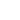 THE ANGLICAN PARISH 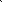 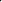 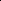  OCEAN GROVE & BARWON HEADS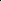 St Peter’s Ocean Grove & All Saints’ Barwon Heads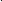 OUR MISSION STATEMENT -    ‘TO KNOW CHRIST, AND MAKE CHRIST KNOWN’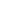 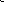 VICAR: THE VEN. Jill McCoy; 52 562 446; 0425 805 827;  jillm@ogbha.org.au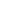 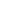 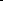 HON. ASSOCIATE PRIEST: REV Jill Poole; 0437 450 329; jillrpoole@gmail.com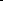 PARISH OFFICE; St Peter’s, Draper St. Ocean Grove 5256 2446; OR           PO Box 683 Ocean Grove.       OR              parish.office@ogbha.org.au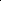 PARISH TREASURER:  parish.accounts@ogbha.org.au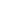 PARISH WEBSITE:        www.ogbha.org.au                              [  ZOOM       488 270 257  ]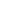 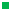 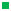 SUNDAY 27TH FEB. 2022     READINGS       Exodus 34. 29 - 35;   Ps 99;     2 Cor. 3. 12 – 4. 2;        Luke 9. 28 – 36(- 43)VICAR’S VOICE - This Wednesday 2nd March we begin the season of Lent with the observance of Ash Wednesday. The early church challenged would-be members to engage in 40 days of prayer and fasting before they were admitted to the church through baptism at Easter. Over successive years, it became customary for the whole church to use this period as a time of prayerful reflection and self-discipline. Ash Wednesday offers us a distinctive opportunity to acknowledge our absolute dependence on God and the many ways in which we fall short of what God wants for us. It is a time to embrace afresh the forgiveness we have through faith in Christ, and to commit ourselves to prayer, reflection and self-discipline as we journey with Jesus towards the Cross. Lent is a time to connect with God, and with others. It brings an invitation to grow in our understanding of God, and of ourselves as followers of Jesus. Lent challenges us to walk in the footsteps of Jesus, living lives of service and self-giving. While we can explore all these things independently, there is great value in walking the road together. I strongly encourage you to join a Lenten study group as a way of being strengthened and encouraged through shared reflection, and as a way of offering encouragement to others. This year we are using a series of studies produced by ABM called Repairing the Breach. Copies are available for individual or group use. A donation of $10.00 to cover the cost is appreciated.        Blessings, JillLENTEN STUDIESFor more information, or to propose a group at a different time, please contact the Vicar. The Venerable Jill McCoy,  Archdeacon of Geelong/Djilang   Vicar, The Anglican Parish of Ocean Grove & Barwon HeadsOn the land of the Bengalat clan of the Wathaurong peoplePO Box 683, Ocean Grove 3226    Ph: 5256 2446   Mob:0425 805 827  Email : jillm@ogbha.org.auWe worship on the land of the Bengalat clan of the Wathaurong people and we acknowledge and pay our respect to their Elders past and presentMISSION SUPPORT GROUP- Mission Bottles - as there are several bottles still to be brought and counted, the total will now be in The Bridge next week.MAF Australia: Missionary Aviation Fellowship does more than just fly aeroplanes into remote areas. Recently, MAF Technologies PNG helped the hospital at Kwaplalim, in the Eastern Highlands of PNG.Its interrupted power supply meant that some night surgery had to be carried out by doctors holding torches between their teeth; and it also meant frequent break-ins by people stealing and even sexually assaulting the staff.MAF completed the installation of a solar power system within 2 weeks. This installation symbolises, for the people of the town, help, hope and healing.  MAF provides a wide range of physical, social and spiritual support for those in remote communities around the world. That is why the parish supports its work each year through our mission support allocations.The Bible is supposed to be BREAD daily, not CAKE for special occasions.When our two ears are put side by side, they form the shape of a Heart.Interestingly, the word ear is in the middle of HEART.    [H-ear-T]If you want someone’s heart, you need to listen to them.If you want God’s heart, you need to listen to Him.So, it seems, listening is one of the ways to the Heart.I have given God countless reasons to not love me,but He has never used them!Any items for Bridge, please email, or phone or message Isobel Dean [parish directory],before 10pm Wednesday.  WHAT’S ON AND WHERE?ASH WEDNESDAY SERVICES   March 2nd.10:00 am             St Peter’s            BCP Holy communion 5:00 pm               All Saints’            Ash Wednesday reflection7:30 pm               St Peter’s            Ash Wednesday liturgy with communionAll Saints' Fundraiser Stall Saturday 26th February    featuring   "JigsawsBarwon Heads Focus Group meets after church 27th FebPANCAKE NIGHT (SHROVE TUESDAY): You are all invited on Tuesday 1st March at 6pm, in St. Peter’s Hall, for Pancake Night. As we are still under Covid rules, we ask that you bring a plate of savoury food and put it in the kitchen. From there it will be served by helpers wearing masks. Please pre-heat any food which is to be eaten hot.  Second course will be pancakes catered for and cooked by Gaye and Bob. We look forward to seeing you for a night of fellowship.  GayeeTHURSDAY MARCH 3 rd.  7.30pm. at ST. Peter’s -  ‘SEARCH THE SPIRIT ‘World Day of Prayer 2020          on    Friday 4th Marchin the Baptist Church at 10.00am, and in All Saints' Barwon Heads at 2pmNEXT PARISH COUNCIL MEET Wed. 16th March 5.00 – 7:00 pm	at St Peter’s, O.GroveFOR THE HEALING OF BODY, MIND AND SPIRIT-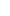 Wendy Hudson, Deb Podbury, Glenys Russell, Betty Boyd, Jim Wilson, Pat Brady, Faye & Ken Bermingham, Alex Slocombe, Dot Sutcliffe, Elizabeth Polley, Judy Beach, David Bayne, Dawn White, Janet Paisley, Doris Loewy, John Bartley, Bev Stephenson, Diana Wilson, Marcel, Alison Fane and Mark Johnstone, and those we know personally and are not on this list.FOR THOSE WITH ILLNESSES WHICH MEDICATION WILL NO LONGER HELP, AND TO THEIR LOVED ONES--give courage, strength and comfort in their faith of the joy of eternal lifeTO THOSE RECENTLY BEREAVED - give comfort and strength.FOR OUR MEMBERS IN RESIDENTIAL CARE- give peace, comfort & contentment.Hilda Clyne, Shirley Dodgshun, Kaye Middlehurst, Anne Shady, Jean Wadey, Beth Ward, Jenny Wood, Shirley Trimble, Stella Scheiner, Ross Smith and Keith & Kaye Houston. I wait for you, my child. I desire your love. More than anything else you can give me. Not your service. Not your struggling and trying to please me...or to please others. I want you to love me. To love me with all your heart, mind, soul and strength. This is the first commandment and matters more than all else besides. I need your love, fellowship, devotion and worship. I want you to be single-minded in this one thing. My Spirit is within you to enable you, to empower you, to fill your heart with love. I desire this not sometimes, but always.PRAYER FOCUS FOR February... THE ENVIRONMENT Mondays ... Light, darkness and Power.  Sun, moon, stars, rhythm of days, weeks, months, energy supplies, renewable resources. Tuesdays...Air and climate oxygen, seasons, wind, rain, rainbow of hope. Wednesdays ...Water, rains to dry lands, peaceful waters, floods and crashing waves.  Thursdays ...Land and vegetation. Mountains, valleys, fertile plains, deserts, tropical rainforests grassland paddocks. Soil, caretakers.  Fridays... Sea, air and land creatures.  Saturdays... Human beings and development. Live in balance, rather than conflict; to treat all with care and gentleness, to conserve and nurture.  Sundays... The sabbath...for rest, to reflect on the beauty of the world, satisfaction.Our Prayer Chain. Join the team who pray -contact Anna or Lyn 0418 171 787.If you would like us to pray for you, contact the Vicar on 0425 805 827.Dawn and John Northfield offer – every Tuesday morning 9.30 - 12 – the opportunity to have some quiet prayer time with you personally. This will be a beautiful time for you, so please take advantage, even if you think you don’t NEED praying for, because we all do.- and it will. TimeMon.1:30Tues. 1:30Tues. 7:30 pmWed.3:00Thurs. 2:00Thurs 4:00PlaceZoomSt Peter’s16 Daintree WaySt Peter’sAll Saints’CurlewisLeaderJill McCoyDavid S.Jill McCoyJill McCoyJill PooleJohn NorthfieldDAILY READINGS – BEGINNING Feb.  YEAR CDAILY READINGS – BEGINNING Feb.  YEAR CDAILY READINGS – BEGINNING Feb.  YEAR CDAILY READINGS – BEGINNING Feb.  YEAR CMonday 28Pss. 143; 146Jer. 22. 1-19Jude 1 – 16Tuesday 1Pss. 1;2Jer.22. 20 -23.8Jude 17-25Wednesday 2Ps. 18 1-4, 18 -21Daniel 9. 3 - 19 1 Tim. 6. 6-19Thursday 3Ps 9 or 39Jer. 23. 9 -22Heb. 1. 1 -12Friday 4Pss. 11;12 or 69Jer. 23. 23 - 40Heb. 1. 13 – 2.9Saturday 5Pss. 15.; 16 or 88Jer. 24Heb 2. 10 -18MONDAYHearts and Crafts   10 – 1  St.  Peter’s Hall O. GTUESDAYPrayers-personal –   9.30 –12 with John and Dawn.St. Peter’s Hall O. GWEDNESDAYOp shop   9.30 - 1                   Jigsaw Library - 10am - 12                     All Saints’ Hall B.HWEDNESDAY All Saints’ church is open for private prayer 9 - 1All Saints’ ChurchFRIDAYOp Shop   9.30 - 1All Saints’ Hall B.HSATURDAYOp Shop   9.30 – 1                Jigsaw Library - 10 am - 12                All Saints’ Hall B.HSATURDAYAll Saints’ church is open for private prayer 9 - 1All Saints’ ChurchSERVICES SERVICES SERVICES SERVICES SERVICES DAYTIMETIMEPLACESERVICESunday8 am8 amSt. Peter’s O. GHoly CommunionSunday 9.30 am9.30 amSt. Peter’s O. GHoly CommunionSunday 11 am11 amAll Saints’   B.HHoly CommunionTuesday 9.30 am                    St. Peter’s O.G.                             St. Peter’s O.G.                             PrayersWednesday  8.30                         St. Peter’s                                       St. Peter’s                                       Morning Prayer, &Ministry Team meet afterWednesday10am.                       St. Peter’s O.G                              St. Peter’s O.G                              Holy CommunionSaturday9 am9 amSt. Peter’s O. G Morning Prayer